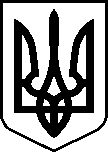 ЧЕРНІВЕЦЬКА ОБЛАСНА РАДАДЕПАРТАМЕНТ ОСВІТИ І НАУКИ  ЧЕРНІВЕЦЬКОЇ ОБЛДЕРЖАДМІНІСТРАЦІЇкомунальний заклад«чернівецький обласний центр еколого-натуралістичноїтворчості учнівської молоді»вул. О. Кошового, . Чернівці, 58029, т. (0372) 52-18-01Е-маіl: kzchocentum@ukr.net, web: chocentum.com.ua, ЄДРПОУ 21431968   14.02.2023     №26			На № _________ від ____________    	                  Керівникам місцевих органів управління освітою райдержадміністрацій, міських рад, об’єднаних територіальних громадДиректорам закладів позашкільної освіти Координаторам шкільних осередків Чернівецької обласної організаціїВДС «Екологічна варта»Про проведенняВсеукраїнського конкурсу «Годівничка»                                               З метою виховання ціннісного ставлення до біорізноманіття, актуалізації уваги учнівської молоді до сучасних проблем приваблювання та охорони, поширення і збільшення чисельності птахів, проведення широкої просвітницької роботи і практичних дій з охорони та збереження орнітофауни, Національний еколого-натуралістичний центр проводить щорічну Всеукраїнську акцію/конкурс «Годівничка» (далі – Конкурс). Умови Конкурсу – на сайті НЕНЦ за посиланням: https://nenc.gov.ua/wp-content/uploads/2015/01/%D0%A3%D0%BC%D0%BE%D0%B2%D0%B8-%D0%B3%D0%BE%D0%B4%D1%96%D0%B2%D0%BD%D0%B8%D1%87%D0%BA%D0%B01.pdfКонкурс проводиться в заочному форматі.До участі в Конкурсі запрошуються учні (вихованці) закладів загальної середньої та позашкільної освіти, громадські екологічні об’єднання. Участь в Конкурсі може бути індивідуальною чи у складі команди.Конкурс проводиться у два етапи:І етап – обласний;ІІ етап – фінальний (всеукраїнський).Проведення обласного етапу Конкурсу покладено на Чернівецький обласний центр еколого-натуралістичної творчості учнівської молоді.Оргкомітет всеукраїнського етапу Конкурсу розглядатиме матеріали виключно за результатами обласних етапів.Роботи та матеріали учасників Конкурсу, виконані відповідно до Умов проведення (з поміткою «Годівничка»), надсилаються до 20 березня 2023 року на адресу комунального закладу «Чернівецький обласний центр еколого-натуралістичної творчості учнівської молоді»: м. Чернівці, вул. О. Кошового, 57; тел. 52-18-01. Заявки на участь у Конкурсі – на електронну адресу: kzchocentum@ukr.net. Контактна особа – Хлус Лариса Миколаївна (тел. 050-88-77-055).Конкурсні роботи не рецензуються і не повертаються. Роботи, які виконані з недотриманням вимог, не розглядатимуться! Інформація про підсумки обласного етапу Конкурсу буде розміщена на сайті КЗ ЧОЦЕНТУМ (https://chocentum.com.ua). Підсумки всеукраїнського етапу будуть опубліковані на сайті НЕНЦ (www.nenc.gov.ua).Просимо інформацію про умови проведення Всеукраїнського конкурсу «Годівничка» довести до відома педагогічних працівників і учнів закладів загальної середньої та позашкільної освіти.Директор							Людмила головченко